Hi, how are you?I’m fine, thanks, and you?I’m good, thanks.What did you eat this morning?I ate a sandwich and salad. It was good.Nice. I like sandwiches.Cool. What did you eat this morning?I ate rice and miso soup. It was delicious.Wow! I don’t like miso soup.Really? I like fried eggs.Oh! Me, too! 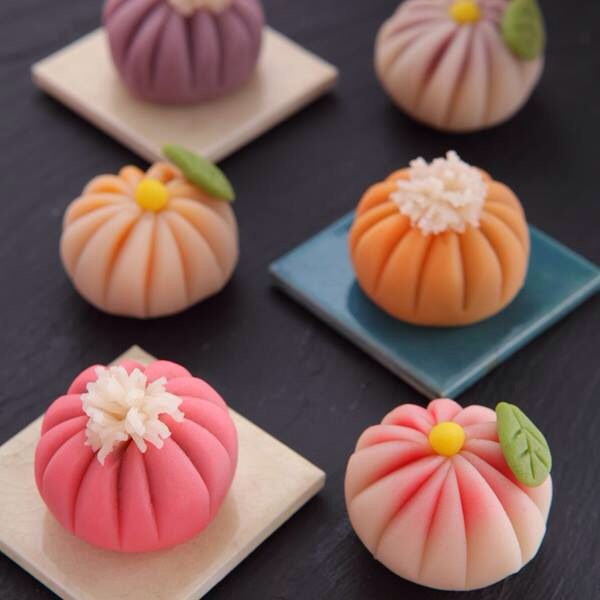 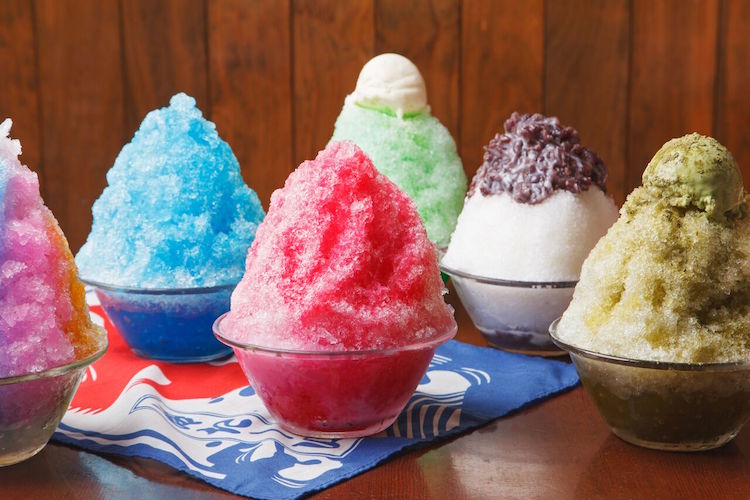 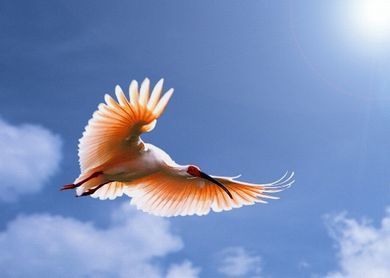 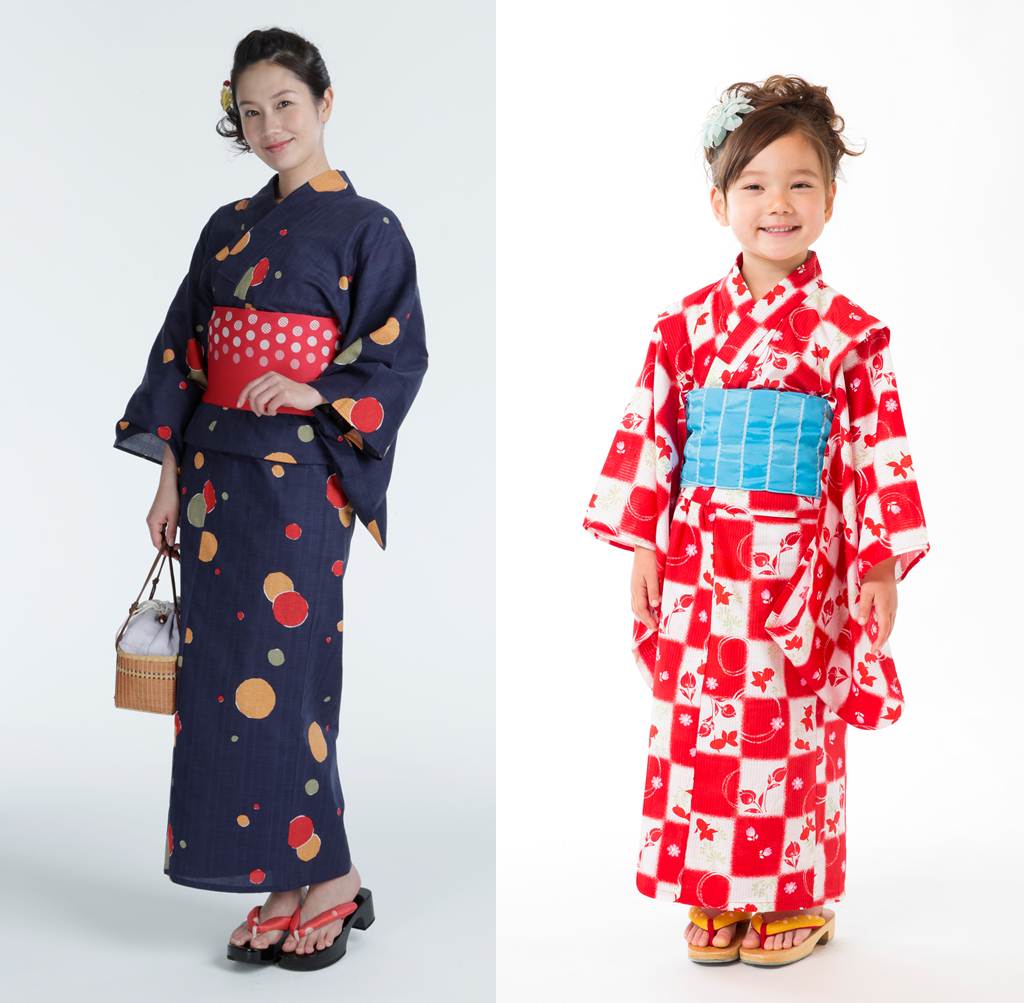 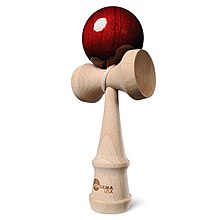 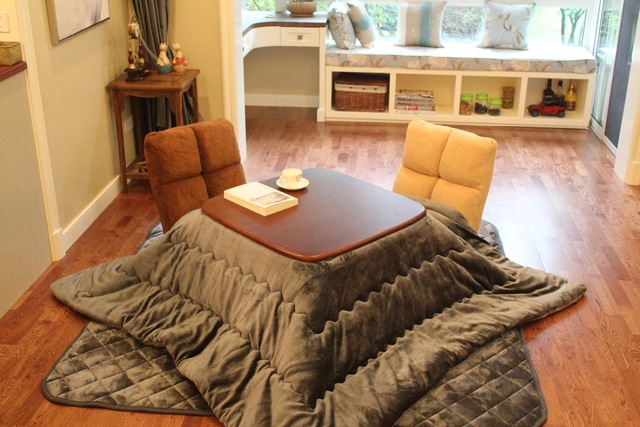 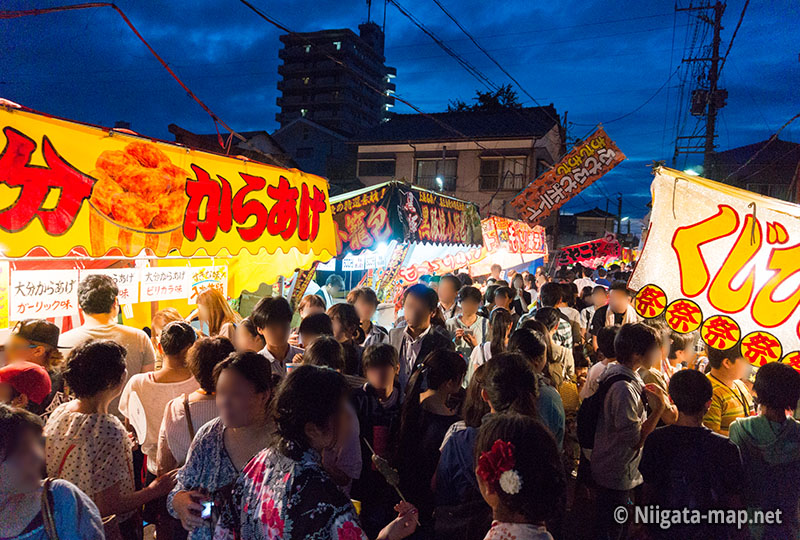 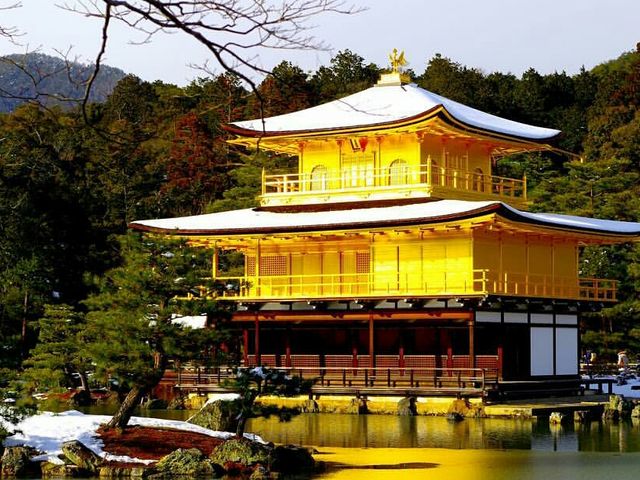 